УКРАЇНАПАВЛОГРАДСЬКА   МІСЬКА  РАДАДНІПРОПЕТРОВСЬКОЇ  ОБЛАСТІ(15 сесія VIІ скликання)РІШЕННЯ15.11.2016 p.			№ 419-15/VIIПро внесення змін до рішень: від 28.07.2015р.№ 1682-55/VІ«Про партнерство Павлоградськоїміської ради та  Програми розвитку Організації Об’єднаних Націй в проекті «Місцевий розвиток, орієнтований на громаду»,від 20.09.2016р. № 344-12/VІІ«Про затвердження результатів оцінювання   проектів ОСББ поданих для участі в проекті ЄС/ПРООН «Місцевий розвиток, орієнтований на громаду ІІІ» у 2016 році»	Відповідно до ст. 19 Конституції України,  п. 43 ч.1 та п.1 ч.2  ст.26 Закону України «Про місцеве самоврядування в Україні»,  керуючись Цивільним кодексом України, Законом України «Про благодійну діяльність та благодійні організації»,  Угодою між Організацією Об’єднаних Націй та Урядом України від 06.10.1992 року; Угодою між Програмою Розвитку Організації Об’єднаних Націй та Урядом України від 18.06.1993 року; Угодою про співфінансування між Європейським Союзом та Програмою розвитку Організації Об’єднаних Націй від 22.08.2014 року, Угодою про Партнерство між ПРООН та Дніпропетровською обласною радою від 02.10.2014 року; Угодою між Програмою Розвитку Організації Об’єднаних Націй та Павлоградською міською радою від 14 травня 2015року,з метою подальшої реалізації проекту «Місцевий розвиток, орієнтований на громаду » міська рада ВИРІШИЛА:Виключити пункт 13 «Модернізація внутрішньобудинкових мереж електропостачання (2 черга) (ОСББ "Кравченко, 12")» з додатку  до рішення міської ради від 28.07.2015р.№ 1682-55/VІ «Про партнерство Павлоградської міської ради та  Програми розвитку Організації Об’єднаних Націй в проекті «Місцевий розвиток, орієнтований на громаду». Виключити пункт 3 «Енергозберігаючі заходи. Капітальний ремонт системи опалення зі встановленням вузла обліку теплової енергії та балансувальними клапанами. Модернізація систем  під'їздного освітлення. Заміна під'їзних вікон. ОСББ "Войнової 2" м. Павлоград» з додатку  до рішення міської ради від 20.09.2016р. №344-12/VІІ «Про затвердження результатів оцінювання   проектів ОСББ поданих для участі в проекті ЄС/ПРООН «Місцевий розвиток, орієнтований на громаду ІІІ» у 2016 році».Відповідальність  за виконання даного рішення покласти на заступника міського голови  з питань діяльності виконавчих органів ради Радіонова О.М.Контроль за виконанням даного рішення покласти на постійну комісію з питань планування, бюджету, фінансів, економічних реформ, інвестицій та міжнародного співробітництва (Чернецький А.В.). Міський голова								А.О.Вершина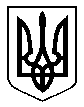 